  Адрес: ___________________________От Ответчика: ____________________Адрес: ____________________________Истец: __________________________Адрес: ___________________________.Возражения на исковое заявлениеВ производстве мирового судьи судебного участка № ___ _________ находится гражданское дело по иску ______________, ко мне, ____________ о взыскании алиментов в твердой денежной сумме.В обоснование своих требований истец ссылается на следующие обстоятельства.___________ г. между ____________ и _____________ __________ отделом ЗАГСа г. _________ был зарегистрирован брак. От указанного брака имеется несовершеннолетняя дочь - ___________________ ___________ г.р.Так же, истец указывает, что брачные отношения между ним и Ответчиком были фактически прекращены, начиная с ______ года. Соглашения об уплате алиментов достигнуто не было, в связи с чем, требует взыскать с Ответчика алименты в пользу несовершеннолетней ___________ в твердой денежной сумме, равной _________ руб. __ коп.При этом, _________ ссылается на нестабильность моего дохода, неизвестность места проживания и частые выезды за пределы РФ.С указанными доводами и требованиями Истца не согласен, по следующим основаниям.Так, указание в исковом заявлении на фактическое прекращение семейных отношений, не принятие участия в воспитании и содержании ребенка с ______ г. является недостоверным.Я, ___________ с момента рождения ребенка и до настоящего момента осуществлял и осуществляю надлежащий уход за ребенком и его воспитание, в то время как мать несовершеннолетней __________, была занята лишь построением собственной карьеры.В силу возникновения конфликтных отношений с ___________ и невозможностью дальнейшего совместного проживания из-за постоянных ссор и скандалов, я в целях сохранения психического здоровья нашей несовершеннолетней дочери, вынужден был выехать на постоянное место жительство в другое место.Процесс расторжения брака был начат __________ только _________ г. путем подачи искового заявления в суд, что само по себе противоречит доводам Истца о прекращении всех отношений между нами с _____ г.Свои родительские обязанности по содержанию, воспитанию и всестороннему развитию ребенка я осуществляю добросовестно. Так же, я ежемесячно даю своей дочери достаточно количество денежных средств, о чем Истица прекрасно осведомлена.Так же, Истицей заявлено, что в настоящее время, среднемесячные расходы на ребенка составляют около _______ - _______ руб. при этом, никакими расчетами или документами данные сведения не подтверждаются, а, следовательно, являются лишь домыслами истца и не могут быть приняты во внимание при вынесении решения по данному делу.Так же, прошу обратить внимание, на то, что я, ____________, с момента рождения дочери всегда находился с ней и уделял ей значительно больше времени, чем Истица.Более того, в то время как Истица занималась продвижением по карьерной лестнице, я ____________ вынужден был оставаться с ребенком, жертвуя своей работой. В настоящее время, в силу указанных обстоятельств я не имею постоянного дохода и являюсь безработным.Требования Истца о взыскании с меня, __________, не имеющего дохода, алиментов в твердой денежной сумме в размере __________ руб. __ коп. незаконны и необоснованны.В соответствии с п. 2 ст. 83 СК РФ размер твердой денежной суммы определяется судом исходя из максимально возможного сохранения ребенку прежнего уровня его обеспечения с учетом материального и семейного положения сторон и других заслуживающих внимания обстоятельств.На основании п. 14 Постановления Пленума Верховного Суда РФ от 25.10.1996 г. № 9 О применении суда .семейного кодекса РФ при рассмотрении дел об установлении отцовства и о взыскании алиментов при определении размера алиментов, взыскиваемых с родителя на несовершеннолетних детей (п. 2 ст. 81 СК РФ), изменении размера алиментов либо освобождении от их уплаты (п. 1 ст. 119 СК РФ) суд принимает во внимание материальное и семейное положение сторон, а также иные заслуживающие внимания обстоятельства или интересы сторон (например, нетрудоспособность членов семьи, которым по закону сторона обязана доставлять содержание, наступление инвалидности либо наличие заболевания, препятствующего продолжению прежней работы, поступление ребенка на работу либо занятие им предпринимательской деятельностью).Таким образом, считаю, что при вынесении решения по данному делу суду стоит учесть, что я, __________ на добровольных основаниях, на протяжении всего времени с рождения ребенка и до настоящего времени, осуществлял свои родительские права добросовестно, давал и продолжаю давать деньги на содержание и проживание ребенка.В связи с чем, считаю, что требования Истца не подлежат удовлетворению.На основании изложенного и руководствуясь ст. 35 ГПК РФПРОШУ:1. Истцу - ______________ в удовлетворении заявленных исковых требований о взыскании алиментов в твердой денежной сумме отказать.___________ г. ____________________________________________ВНИМАНИЕ! Бесплатно скачивая документы с сайта Суд.Гуру, Вы дополнительно получаете возможность на  бесплатную юридическую консультацию!  Всего 3 минуты вашего времени:Достаточно набрать в браузере http://sud.guru/, задать свой вопрос в окошке на страницах сайта и наш специалист сам перезвонит вам и предложит законное решение проблемы!Странно... А почему бесплатно? Все просто:Чем качественней и чаще мы отвечаем на вопросы, тем больше у нас рекламодателей. Грубо говоря, наши рекламодатели платят нам за то, что мы помогаем вам! Пробуйте и рассказывайте другим!
*** P.S. Перед печатью документа данный текст можно удалить..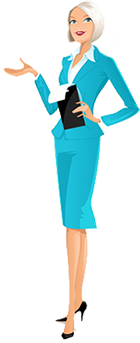 